REPORT GIVEN BY: Charlie Schmidtmann – Interim Fire ChiefDATE: 5/17/2023ACTION ITEMS  SCBA Compressor bought from Castle Rock for 7000.00.  Possible Ambulance funding from unreserved funds?Possible purchase of a staff car or replacement of the Fire Marshals vehicle.  The thought is to keep members from having to put bunker gear and SCBA in their personal vehicles.Fire Marshal to speak about plans for cistern plan/ development.FOLLOW UPOTHER UPDATES/INFORMATIONCalls of significance: Responded to a report of a possible suicidal party wanting to jump off a cliff.  The crew was able to assist BCSO in getting the patient down and getting them to some psychiatric and addiction care.  Ran two locals down to the hospital, one as a cardiac alert (saving a minimum 35 mins to the cardiac cath lab) and one cardiac pt that became a stroke alert also saving 35 minutes to definitive care.   We had a call for a swift water rescue that turned into a vehicle extrication in Boulder Creek and a body recovery.  We also treated a patient for an intentional overdose.Operations/ WildlandDefended our EMTS grant with SETAC for our new ambulance. With this grant I am under the understanding that we would be required to “cash match” the grant.  The total for the project is 346,710.16.  If we are successful, the grant fund awarded is $108,087.16 leaving 239,623.00 for NFPD to fund.5621 was repaired with a new steering box installed.New baskets were built for 5632 and we are still waiting on the new boxes to complete the project.  Nick Faes installed boxes and the hose reel on the driver side.  We are still planning on putting the vehicle in service prior to receiving the new boxes for the passenger side.We intended on having an EVT from Castle Rock install the new pump and tank on 5631 but he decided he didn’t have enough time.  We have a new lead on another person that may be interested in performing the work and I am waiting for them to call me back.We ordered a new bumper and winch for 5624.Currently waiting on the skid unit and roof basket for the new UTV, both are scheduled to be here in the next 2 weeks.  Nick Faes has agreed to come up and help with the install.5601 Hydraulic ram has been replaced.  This is the ram that holds the cab up while checking fluids.FF Moon has been accepted into The Denver Health Paramedic Program.  He has requested a leave of absence while attending school.Probationary FF Reichers has moved to Florida and resigned.FF Luna has taken a position with the Wyoming Hotshots, he has requested a leave of absence until October.We are discussing having a guest lecturer come in a teach about EV’s  He is very expensive but his classes are very good.  I am going to discuss with other local agencies and see if they would be willing to share some of the cost.Attended FDIC- These are just some of the classes that we attended Man vs Machinery, The Professional Volunteer Fire Department, Leadership from the Bottom Up, Step Up and Lead, Tower Ladder Operational Tactics and Tricks, Operations in the Third Battalion.The mechanic that was interested in the position has been dragging his feet, I have been told by Chief Onder that he has come up with some numbers for what he needs to make but I haven’t been able to contact him.  Sugarloaf also has a possible option for a mobile mechanic, but I am waiting to hear back from our first option.Safety/ TrainingTotal documented monthly training hours completed in April:  256 hrsDistrict fire trainings completed:All 3 captains and FF M Papich attended FDIC in Indianapolis and attended 3 days of classes. NFPD hosted an RT-130 wildland refresher that allowed our firefighters to recertify their red card status Several FFs joined Captain Moran for an extra day of wildland scenario training. FFs began the process of completing their annual pack test certifications. Outside trainings attendedProbationary FFs Mountain, Sutton, Lynch and Sergo attended S-130/190 wildland fire academy with Timberline Fire April 15-28thSeveral senior FFs also assisted with the instruction of the wildland fire academy. 3 firefighters and 1 Captain attended the Arvada Auto-X training for 3 days. Large training project updates As mentioned above, NFPD’s first attendance to FDIC was a very valuable experience. It is the recommendation of all captains and FF Papich that the district sends several members annually to this training opportunity. EMSEMR: wrap up, feedback gathering, sheparding folks through state and national certification.  Tara, Scott and Sherry have taken NREMT written and passed.    EMT:  no movement, will resubmit application by the end of the month. FDIC:  attended many great lectures that can trickle down into 5-6 Nederland large scale trainings (ladder ops and advanced drafting) as well as increased perspective on community-based integration of EMS delivery and alternative options/resources/dispositionsNed Med:  ordered and received Narcan nasal atomizers with the idea of liberal distribution for community risk reduction.     County/BCFFA:  arranged county wide MCI training for county’s MCI plan that we be delivered virtually later this month, helped to push AMR into implementation of their new education plan for county CE delivery.  New county wide training model effective immediately.  . Fire MarshalRoutine Inspections & Plan Reviews:Working with Town and County on several sprinkler plans, solar plans, driveway issues and a handful of annual inspections.  Working on several complex water supply issues in Town, County, and Eldora Ski Resort.Projects:Addressing – appropriate code suggestions finalized, no change in Fire Code required.  Met at the Town Planning Committee meeting in April, working with town staff to finalize details.  As a reminder, here’s what we’re currently going for: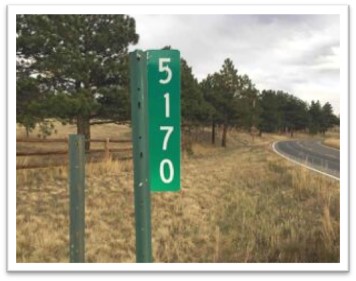 A reflective sign4” minimum characters½” minimum strokeWhite letteringGreen background (County allows Blue as well)Attached to a metal t-post, or non-combustible approved means4-6’ above the grade of the roadLegible from both directions of trafficException for mounting directly on the residence/building that is within 30-feet from the public way with unobstructed view.Wildland Pre-Plans – committee meets Thursdays 11-13:00, we’re a little over halfway through developing the strategic map areas.  Sizing is based on “sections” and “quarter-sections” because most of the surveying is performed that way in our district.  Very pleased with the progress made, things are starting to really come together, many thanks to the volunteers.First Due – all the fire code, county code, and municipal codes are imported.  Address points has been a challenge to get from the County.  Mapping has been a slowdown in progress, however we just made some headway after County GIS shared some more data recently.Cisterns – for residences anywhere in our district, larger size requirements, updated fees.Size based on actually calculating required fire flow using NFPA 1142.  Does not require a change in fire code.  IFC 2018 Appendix B (15,000 gallons+) or Section 102.8 (allows use of NFPA 1142).Training:Completed Wildland renewal.  Passed test and now certified IAAI-FIT (Fire Investigation Technician).Computer software/IT :.We are looking at a possible password program that will help us maintain passwords and be able to either provide access to appropriate people or deny.  This will help us when we transition employees.House sizeCommunity Cistern FeeCistern Sizemin – 1,600 sq.ft.$10k (fee preferred)3,500 gallons (if required based on location/distance, etc)1,601 – 3,600 sq.ft.$15k7,000 gallons3,600 – max $20kNFPA 1142